Les rendez-vous de FDFA 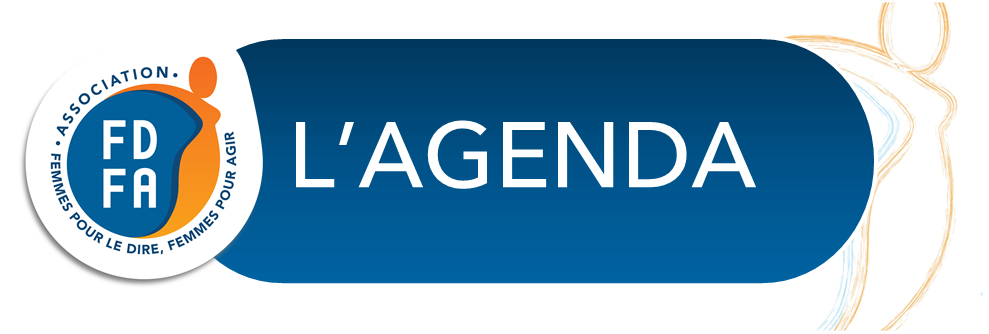 Février 2018L’EDITO« L’heure n’est pas au deuil, elle n’en voudrait pas, mais à l’action. »Alain PiotL’année 2017 s’est achevée par une bien triste nouvelle, le décès de Maudy Piot, présidente et fondatrice de notre association, le 25 décembre des suites d’un cancer du pancréas. Les hommages ont été et sont encore nombreux qui saluent sa pugnacité, son enthousiasme, sa force de conviction, son implication sans faille dans la défense et la promotion des femmes en situation de handicap. Des rumeurs ont couru, annonçant la fermeture de l’association qu’elle avait créée et qu’elle dirigeait depuis presque 15 ans. Il n’en est rien ! Femmes pour le Dire, Femmes pour Agir poursuit l’œuvre initiée par Maudy. L’équipe qui l’épaulait assure la continuité associative.Le Conseil d’Administration s’est réuni ce 23 janvier et une présidente par intérim a été désignée. C’est Catherine Nouvellon, avocate honoraire, vice-présidente depuis juin dernier, qui occupe désormais cette fonction.Maudy Piot nous a ouvert la voie : à nous de mettre nos pas dans les siens pour aller encore plus loin. Maudy Piot nous a laissé une tâche à accomplir : à nous d’être dignes de sa confiance. Maudy Piot a perdu la vie : elle n’a pas disparu. Isabelle DumontCOTISATION 2018A nouvelle année, nouvelle cotisation.FDFA fêtera ses 15 ans en 2018 : nous préparons de nombreux événements pour que cette année soit festive et solidaire, citoyenne et conviviale, joyeuse et pleine d’énergie.Plus que jamais nous avons besoin de vous toutes et tous pour accompagner l’association. Besoin de votre engagement, de votre enthousiasme, de votre soutien. Besoin de vos idées, de vos suggestions, de vos compétences. Besoin de vous, tout simplement, pour poursuivre nos actions en faveur des femmes en situation de handicap.La cotisation est due au 1er janvier pour toute l’année civile.Pour les particuliers, le montant de la cotisation est de 35 € (membre actif) ou à partir de 105 € (membre bienfaiteur).Pour les personnes morales (associations, organismes publics, collectivités locales…), le montant de la cotisation est de 175 €.Merci de nous adresser votre règlement à l’ordre de FDFA à l’adresse suivante :FDFA – 2, rue Aristide Maillol – 75015 PARIS.Un grand merci solidaire !ECOUTE VIOLENCES FEMMES HANDICAPEES – 01 40 47 06 06Les permanences ont lieu tous les lundis de 10h à 13h, et de 14h30 à 17h30, et tous les jeudis de 10h à 13h. Notre numéro d’appel à ne pas oublier et à diffuser partout :01 40 47 06 06LES PERMANENCESNouveau : la permanence sociale reprend !Chantal, assistante de service social, et Laure, médiatrice, se proposent de vous recevoir sur rendez-vous le mercredi 14 février de 14h à 17h30.Prendre rendez-vous par téléphone au 01 43 21 21 47.Nouveau : Ecrivaine publiqueCette permanence s’adresse aux adhérent.e.s qui ont besoin d’être accompagné.e.s dans la rédaction de leurs courriers administratifs, professionnels ou personnels.Mélanie, écrivaine publique, vous propose de rédiger, mettre en forme, corriger et relire vos courriers, CV, lettres de motivation…La permanence a lieu de 11h à 13h et de 14h à 15h.Permanences de février : le jeudi 1er, le mardi 6 et le jeudi 15 Prendre rendez-vous par téléphone au 01 43 21 21 47La permanence de notre avocate : Catherine, adhérente et avocate assure, de 14h à 16h une permanence juridique. Prendre RV par téléphone au 01 43 21 21 47. Prochaines dates les jeudis 8 février (permanence téléphonique uniquement) et 22 février.Accompagnement psychologiqueLa permanence de soutien et d’accompagnement psychologique demeure suspendue provisoirement.Une oreille attentive Brigitte vous écoute, vous accompagne et réfléchit avec vous pour trouver des solutions à vos difficultés éventuelles. Cette écoute se fait uniquement par téléphone. Prochaines dates les lundis 12 et 26 février de 14h à 17h30, contactez Brigitte au 06 78 06 17 21.[* sommaire]LES ATELIERSNous vous rappelons que les ateliers sont ouverts aux adhérent.e.s à jour de leur cotisation 2018.Les inscriptions se font auprès de Marie au 01 43 21 21 47 ou par courriel : secretariat@fdfa.fr. Merci de vous inscrire pour participer !  Nouveau ! Atelier JeuxEt si nous nous réunissions un après-midi pour jouer ensemble dans la bonne humeur ? Un seul objectif : s’amuser et échanger entre nous. Les membres des équipes joueront soit de façon individuelle, soit en binômes pour s’épauler mutuellement face aux « adversaires » ! Des jeux de toutes sortes seront mis à notre disposition mais surtout n’hésitez pas à nous faire découvrir votre jeu préféré et l’apporter avec vous. Toute nouveauté sera la bienvenue. Nous avons hâte de vous accueillir à ce nouvel atelier à la fin duquel toutes idées de votre part nous seront précieuses pour que le prochain soit le plus proche possible de vos attentes. Evelyne vous donne rendez-vous pour cette première rencontre ludique – avec goûter -  le jeudi 1er février de 14 à 17h.Ajouter au calendrier : Atelier Jeux - 8 février Un groupe de parole exceptionnelChristine vous propose un groupe de parole le samedi 17 février de 14h à 17h30 pour évoquer ensemble le souvenir de Maudy.Ajouter au calendrier : Groupe de parole - 17 février Nouveau ! Le café des livresPourquoi lire ? Partez en voyage au pays enchanté des mots et laissez-vous surprendre : Béryl vous ouvre les portes de la bibliothèque. Ce nouvel atelier s’adresse à tou.te.s les passionné.e.s des livres mais aussi à toutes celles et ceux qui n’ « osent » pas.Au programme :- découverte de textes d’hier et d’aujourd’hui, d’ici et d’ailleurs : lectures à haute voix- café littéraire : venez partager vos coups de cœur du mois - choix libre de thèmes pour échanger livres et idéesBéryl vous donne rendez-vous, autour d’un thé/café et de petits gâteaux, une fois par mois le jeudi après-midi. Venez découvrir comment le temps des livres peut agir sur nos vies !Prochain atelier : jeudi 15 février de 15h à 16h30Ajouter au calendrier : Café des livres - 15 février Atelier de médiation artistique – Soyons les artistes de notre vie !Au sein de l’atelier de médiation artistique, venez découvrir vos talents, cultiver votre créativité personnelle et expérimenter différentes matières : peinture, encres, pastels, fusain, terre, collages… Des propositions précises et ouvertes vous permettront de vous découvrir autrement.Pour cela nul besoin de savoir dessiner, d’avoir ou non des aptitudes « artistiques ». Nous nous appuyons sur le potentiel que chacune a enfoui au plus profond d’elle-même et toutes les propositions sont adaptées quels que soient votre singularité, vos difficultés ou votre handicap. Prochains ateliers : mercredis 7, 21 et 28 février de 14 h 30 à 16 h 30Merci de vous inscrire. Les inscriptions nous permettent d’anticiper sur les besoins de matériel pour l’atelier !Une participation de 3 € sera demandée pour l’achat de matériel.Ajouter au calendrier : Médiation artistique - 7 févrierMédiation artistique - 21 févrierMédiation artistique - 28 février   Atelier Échanges & Créations L’atelier Beauté & Bien-être renouvelle sa formule et vous propose une séance dédiée au conseil en image : quelles sont les couleurs qui nous conviennent ? Quelle est la morphologie de notre visage ? Quelle couleur de cheveux adopter ? Chantal, socio-esthéticienne, répondra à toutes ces questions et à bien d’autres encore !Prochaine date : mercredi 22 février de 14h à 17hAjouter au calendrier : Beauté & Bien-être - 22 février Ajouter au calendrier : Créations LoisirsProchain atelier le samedi 24 février de 14h à 17h.Ajouter au calendrier : Créations Loisirs - 24 févrierJardin Littéraire – atelier lecture Venez échanger autour d’un.e auteur.e, d’une œuvre, d’un univers littéraire, d’une époque !Venez discuter, confronter vos idées, passer un moment stimulant !Alain Piot assure l’animation, Anne de Réals la coordination.Inscription auprès d’Anne de Réals : anne.de-reals@orange.frProchain atelier le lundi 12 février de 18h à 19h30 autour du roman d’Andrée Chedid, Le Sommeil délivréAjouter au calendrier : Jardin littéraire - 12 février Do you speak English ? – atelier de conversation en anglais Gillian Barratt propose aux adhérentes et adhérents un atelier de conversation en anglais un samedi après-midi une fois par mois, dans le local de l’association.Prochain atelier le samedi 10 février de 15h à 17h au local.Ajouter au calendrier : Anglais - 10 février Atelier informatique La mission de Jocelyn s’est terminée en décembre. Monique et Michel prennent la relève et rejoignent l’équipe de FDFA pour animer l’atelier Informatique réservé aux adhérent.e.s. Merci de vous y inscrire ! Attention aux changements de jours et d’horaires !Questions/réponses PC, tablette, smartphone :  L’inscription préalable pour la séance est obligatoire. Les 4 premières inscrites pourront venir poser leur(s) question(s). Lors de l’inscription par email ou par téléphone, la question devra être formulée. Exemple de questions : comment faire pour lire mes emails sur mon nouveau PC, comment installer des applications sur mon smartphone, comment sauvegarder mes photos sur le cloud…Dates : lundi 5 et lundi 19 février de 15h à 17hAjouter au calendrier : Questions réponses - 5 févrierQuestions réponses - 19 février Initiation à l’informatique et à la bureautique – PC, tablette, smartphoneCes séances vous aideront à prendre en main vos matériels et à découvrir leurs fonctionnalités. Les prochains ateliers seront consacrés à Word.Dates : lundi 12 et lundi 26 février de 15h à 17hAjouter au calendrier : Initiation Word - 12 février Initiation Word - 26 février [* sommaire]FDFA VOUS DONNE RENDEZ-VOUSSamedi 24 février – Rencontre avec les bénévoles Le samedi 24 février à 10h, vous retrouverez notre cycle d'accompagnement, de discussion et de sensibilisation mensuelle des écoutantes et des bénévoles, avec ce mois-ci "Mieux comprendre le handicap". Ce temps sera suivi d'un repas à partir de 12h et de l'atelier Création Loisirs à partir de 14h.Lieu : Local associatif de FDFA – 2, rue Aristide Maillol – 75015 PARISS’inscrire auprès de Marie au 01 43 21 21 47 ou secretariat@fdfa.fr [* sommaire] REF7REPERE POUR VOUSLes événements et manifestations autour du handicap et/ou des droits des femmes. Jeudi 1er février – « Pourquoi la femme dans l’espace public pose question ? » - Sohan CaféL’Assemblée des Femmes de Paris vous invite à un café Femmes avec Céline Pina, auteure de Silence coupable (Editions Kero) le jeudi 1er février de 19h à 21h au Sohan Café – 30, boulevard de la Chapelle – 75018 Paris sur le thème « Pourquoi la femme dans l’espace public pose question ? »Jeudi 1er février – « Le harcèlement de rue, de quoi s’agit-il ? » - CréteilDans le cadre du cycle de débats sur le thème de « Espaces Publics et Genre », l’Observatoire de l’Egalité du Conseil Départemental du Val de Marne organise un débat sur le harcèlement de rue à partir de 8h30 à la Maison des Syndicats (11, rue des Archives – 94000 Créteil).Pour confirmer votre participation : observatoire.egalite@valdemarne.frSamedi 3 février – Journée internationale contre les mutilations sexuelles féminines – Mairie du 20èmeA l’occasion de la journée « Tolérance Zéro » contre les MSF, le GAMS (Groupe pour l’Abolition des Mutilations Sexuelles) propose une rencontre avec le public autour de cette thématique. Cette année, le GAMS s’intéresse particulièrement à la situation de l’excision en Guinée et dans les diasporas guinéennes pour évoquer ce sujet.Accueil du public à partir de 14h30Entrée libre sans inscriptionLieu : Mairie du 20ème – Salle des Fêtes – 6, place Gambetta – 75020 PARIS Dimanche 11 février – Journée internationale des femmes en sciences – Toulouse L'UNESCO déclare le 11 février comme étant la "Journée Internationale des Femmes et des Filles en Sciences". Dans ce cadre, plusieurs manifestations sont impulsées par la Fédération Française pour l'Unesco dont FDFA est membre, soutenues par Toulouse Métropole en partenariat avec Les Chemins Buissonniers, Femmes & Sciences, Artémisia, le Quai des Savoirs, le CNRS, l'INSA et la ville de Toulouse.Le 11 février se tiendra à l’Espace Diversités Laïcité une journée autour de la question des femmes en sciences avec des ateliers, un spectacle-débat... Le but de cette journée est de rendre visible les femmes scientifiques, d’informer sur leurs conditions de travail et de permettre aux jeunes filles de développer des perspectives d’orientation multiples.Pour en savoir plus : Femmes en sciencesJeudi 15 février - Journée de sensibilisation sur les violences faites aux femmes – Hôpital des DiaconessesOrganisée par le Réseau de Santé Périnatal Parisien (RSPP), cette journée se tiendra à l’hôpital des Diaconesses (18 rue du Sergent Bauchat - 75012 Paris) et sera dédiée à Maudy Piot.Accueil à partir de 8h45.Journée gratuite mais inscription obligatoire.Lien d’inscription : https://goo.gl/forms/Q2Wz1TdS09w0KD543 [* sommaire]EF8QUOI DE NEUF SUR LA TOILELes hommages à Maudy Piot ont été nombreux sur le Net : nous préparons un numéro hors-série qui lui sera intégralement consacré. Retrouvez toutes nos informations en textes ou en images sur notre site : http://fdfa.fr  Ce mois-ci, découvrez :- l’édito d’Alain Piot : http://fdfa.fr/la_tristesse_mais_pas_le_deuil/ - l’annonce de la disparition de Maudy : http://fdfa.fr/notre-amie-maudy-piot-sen-est-allee/ - la participation de FDFA au colloque sur la laïcité à St Denis http://fdfa.fr/forum-avec-charlie-laicite-jecris-ton-nom/ Ne manquez pas le billet d’humeur d’Olivier en forme de billet d’hommage :« Il y a des irremplaçables. Il y a des gens qui sont des phares. Leurs yeux balaient nos nuits de longues lueurs d’espoir. La course de nos vies paraît moins incertaine et les récifs noirs des jours de peine moins acérés à nos cœurs transis. Il y a des gens comme ça, des gens simples, comme vous et moi. Ils se réveillent dans le même monde injuste et s’endorment sur les mêmes regrets amers. Leurs rêves sont aussi fous que les nôtres, et aussi forts sont leurs besoins d’amour. Mais si un jour on les croise… [lire la suite] »Retrouvez aussi votre association sur les réseaux sociaux :Facebook : www.facebook.com/fdfa15  Twitter : https://twitter.com/FDFA_Contact LinkedIn : https://www.linkedin.com/company-beta/11060151/ Aimez ces pages pour recevoir automatiquement les nouvelles de votre association !FDFA sur YouTube : https://www.youtube.com/channel/UCR0Vtt_AVAPbHI6vbzFshsQ [* sommaire] RE9ESPACE CULTUREConcours photo 2017 - « Elles ouvrent les cages ! » - jusqu’au 15 mars 2018Enfermées dans le silence, l’ignorance, les préjugés, la peur, elles osent prendre un chemin pourtant semé d'embûches, le chemin de la liberté.Elles osent ouvrir les cages qui limitent leur horizon et les empêchent de penser, agir, circuler et aimer librement.Elles ouvrent les cages pour aller vers la connaissance de soi, vers les autres, vers le monde et laissent derrière elles les portes grandes ouvertes pour que d'autres les suivent !Fondé il y a dix ans par des femmes de la région méditerranéenne, le Fonds pour les Femmes en Méditerranée mène une action résolue contre l’enfermement des femmes et pour leur émancipation. Avec ce concours, il veut illustrer ce mouvement de libération, d’envol vers la vie que des femmes déploient sur tout le pourtour méditerranéen.L'acte de création est aussi une recherche pour ouvrir sa propre cage, celle que l'on s'est construite, pour oser, défier, se défier, ouvrir grand les poumons et aspirer, aspirer… La photographie est sans limite, aux photographes d'explorer les leurs, de les repousser, et peut-être de les franchir.Le concours est ouvert du 15 décembre 2017 au 15 mars 2018.Lire attentivement le règlement avant de concourir en envoyant vos photos à ffmedconcoursphoto2017@gmail.com Plus d'information iciExposition Hélène de Beauvoir Une exposition « Hélène de Beauvoir. Artiste et femme engagée », est organisée au Musée Würth France Erstein (près de Strasbourg) du 30 janvier au 9 septembre, et célèbrera par ailleurs les 10 ans du musée. Le parcours retrace la carrière de l’artiste à travers de grandes thématiques (la cause des femmes, les Gobelins, ses gravures, les voyages…) qui révèlent ses recherches picturales, telles que la fragmentation de la forme par la lumière, la décomposition du mouvement ou encore la simplification de la ligne de contour. Ces expériences l’amèneront à développer un langage singulier mêlant abstraction et figuration.Pour en savoir plus : Hélène de Beauvoir artiste et femme engagéeHEROES – pièce de théâtre adaptée – Théâtre de la Cité internationaleTrois metteurs en scène se réunissent pour une création collective autour des héros modernes : les lanceurs d'alerte. Deux ans de recherche et de fraternité pour tenir le journal de bord d'artistes en éveil, qui s'interrogent sur les attentats, la démocratie dégradée, le dédain glaçant des seigneurs de l'argent. Programme détaillé à destination des personnes aveugles et malvoyantes, à partir jeudi du 8 février. Une visite tactile du décor et une rencontre avec l'équipe artistique sont également prévues en amont de la représentation du jeudi 8 février, à 17h45.Le spectacle est joué du 1er au 16 février, tous les jours à 20h, le jeudi à 19h (sauf le jeudi 1er février à 20h). Pas de représentation le dimanche ni le mercredi. Tarif bénéficiaire de l'AAH allocation adulte handicapé : 7 eurosTarif personne aveugle ou malvoyante non-bénéficiaire de l'AAH : 14 eurosTarif accompagnateur : 14 eurosRéservations / renseignement : Johanne Peyras : 01 43 13 55 07johanne.peyras@theatredelacite.com Théâtre de la Cité internationale17 boulevard Jourdan - 75014 ParisRER B - arrêt cité universitaireMétro ligne 4, arrêt porte d'OrléansTram T3 arrêt cité universitaire[* sommaire]Directrice de publication : Maudy PIOT =Rédactrice : Isabelle DUMONT© FDFA – Janvier 2018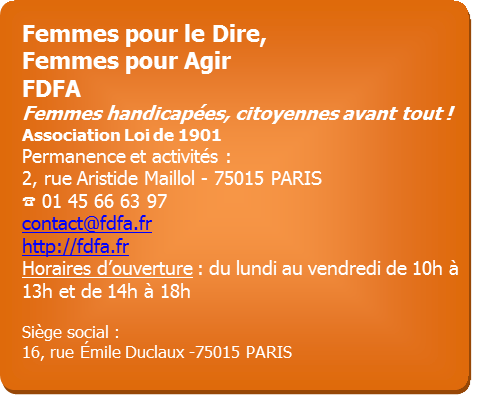 